Publicado en Barcelona el 13/06/2008 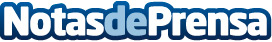 Un innovador buscador de vestidos de webnovias.com facilita a sus usuarios la búsqueda de trajes para la ocasiónLos desfiles y colecciones de las mejores marcas, las últimas tendencias en vestidos de novia, novio e invitada y un sinfín de ideas para la organización de una boda estàn presentes en www.webnovias.com, el portal de moda nupcial de Ediciones ADG. Datos de contacto:Ana BugattoComunicación de GeaMarketing93 537 76 05Nota de prensa publicada en: https://www.notasdeprensa.es/un-innovador-buscador-de-vestidos-de-webnovias-com-facilita-a-sus-usuarios-la-busqueda-de-trajes-para-la-ocasion Categorias: Moda Celebraciones http://www.notasdeprensa.es